GREENLAWNS SCHOOL , WORLI P`aqama sa~Iya PaunaravalaÜkna  ̵  2019¹20ivaYaya Á¹  ihMdIkxaa Á¹ AazvaIM	 			 					PaUNaa-Mk Á¹ 80 idnaaMk Á¹  30¹09¹2019								samaya Á¹ 2½GaMTo saUcanaa Á¹  	1º [sa Pa`Sna Pa~ ko dÜ Baaga hOM.2º Baaga 'A' ko saBaI Pa`SnaÜM ko ]<ar ilaKnaa Ainavaaya- hO .3º Baaga 'ba' ko ]<ar vaha^M dI ga[- saUcanaa ko Anausaar ilaiKe .ivaBaaga – ABaaYaa – ivaBaaga ³ kula AMk ¹ 40 ´Pa`Sna 1´  inamnailaiK%a ivaYayaÜM mÜM sÜ iksaI ek ivaYaya Par ihMdI maoM lagaBaga 250 SabdaoM maoM inabaMQa ilaiKe Á¹¤15¥ i´ &ana p`aPt krnao ko bahut sao saaQana hOM. yaa~a pr jaanaa BaI iksaI pazSaalaa maoM jaakr iSaxaa p`aPt krnao sao kma nahIM hO.eosaI hI iksaI yaa~a ka vaNa-na kIijae.saaqa hI ]sa yaa~a sao Aapnao @yaa¹ @yaa saIKa yah BaI bata[e.ii´ Aaja pUra ivaSva trh¹trh kI p`akRitk AapdaAaoM sao p`Baaivat hao rha hOM.[saka karNa vaRxaaoM ka ivanaaSa evaM maanavaIya hstxaop hOM.[saka spYTIkrNa doto hue [sao raoknao ko ]payaaoM pr cacaa- kIijae.iii´ 'AMtra-YT/Iya iSaxaa p`NaalaI kI Apoxaa hmaarI iSaxaa pd\Qait baohtr hO.' [sako pxa yaa ivapxa maoM Apnao ivacaar vya@t kIijae.iv´ ‘AaoKlaI maoM isar idyaa tao maUsalaaoM sao @yaa Dr’ [sa laÜkÜi@t ko AaQaar Par ek maÝilak khanaI ilaiKe.v´ naIcÜ ide gae ica~ kÜ Qyaana sÜ doiKe AÝr ]sako AaQaar Par kÜ[- GaTnaa¸ khanaI yaa lÜK ilaiKe¸ Par Qyaana rho ivaYaya ka saIQaa saMbaMQa ica~ sÜ hÜnaa caaihe.Pa`Sna 2´ inamnailaiK%a mÜM sÜ iksaI ek ivaYaya Par ihMdI mÜM lagaBaga 120 SabdÜM mÜM Pa~ ilaiKeÁ¹         ¤ 7¥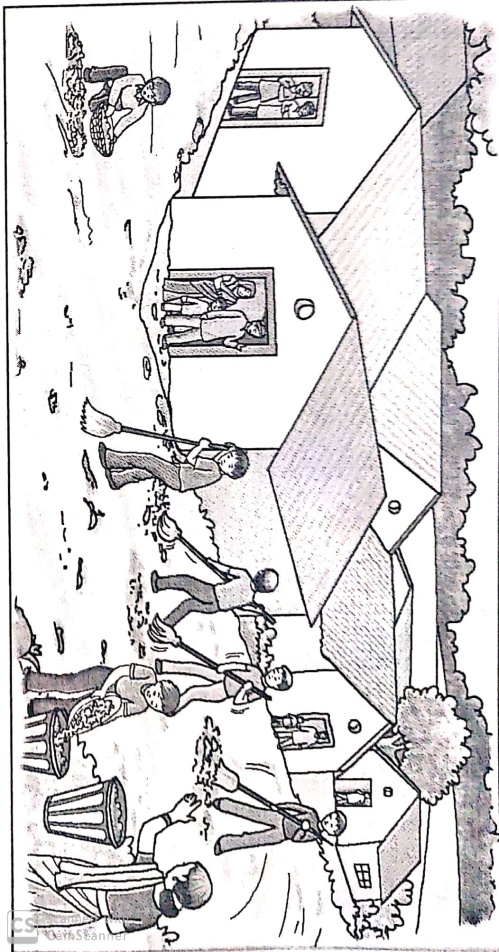 AaPako ivad\yaalaya kI Aaor sao jala saMrxaNa kI jaaga$kta fOlaanao hotu ]zae gae kdma ka vaNa-na krto hue va jala saMrxaNa kI AavaSyakta samaJaato hue gaaÐva maoM rhnaovaalao Apnao cacaoro Baa[- kao p~ ilaiKe.Aqavaasaava-jainak pakao-M kI samauicat safa[- na haonao pr ]sasao ]%pnna haonaovaalaI samasyaaAaoM kI jaanakarI doto hue tqaa safa[- kma-caairyaaoM kI iSakayat krto hue nagar inagama ko svaasqya AiQakarI kao p~ ilaiKe .Pa`Sna 3´ inamnailaiK%a gaVaMSa kÜ QyaanaPaUva-k PaiZ,e %aqaa ]sako naIcÜ ilaKo Pa`SnaÜM ko ]<ar ihMdI mÜM ilaiKe  ]<ar yaqaasaMBava AaPako APanÜ SabdÜM mÜM hÜnao caaihe Á¹                  	        		      ¤10¥svaamaI ivavaokanaMd puNyaxao~ kaSaI maoM Ba`maNa kr rho qao.]nhoM ek eosaI rah sao jaanaa pD,a¸ jahaÐ ek Aaor saraovar qaa AaOr dUsarI Aaor dIvaar.kaSaI maoM bandraoM kI Barmaar hOM AaOr vahaÐ ko bandr hMO BaI bahut SaOtana .    svaamaIjaI ko pasa ek paoTlaI qaI.]saI ko karNa baMdr ]naka pICa krnao lagao. vao baar¹baar ]nakI pIz pr laTkI paoTlaI kao CInanao ka p`yaasa krto qao.svaamaIjaI phlao tao ]nhoM haqa ko saMkot sao hTato rho prMtu vao khaÐ maananao vaalao qao.vao puna: paoTlaI kI Aaor JapTnao lagao.baMdraoM kI GauD,kI tao p`isaQd hO.]nhoM lagaa ik yao baMdr ABaI ]nako mauÐh pr JapT pD,oMgao.At: vao toja, Baaganao lagao.Aba tao baMdr ]nhoM AaOr BaI satanao¹Dranao lagao.kuC laaogaaoM nao dUr sao doKkr kha¸''svaamaIjaI¸toja daOD,ao.’’vao AaOr toja, Baaganao lagao prMtu ]na baMdraMo nao ]naka pICa na CaoD,a AaOr KaoM¹KaoM krto hue lapTnao¹JapTnao lagao. [tnao maoM iksaI AnauBavaI vyai@t nao dUr sao doKkr kha¸''svaamaIjaI¸Baaigae nahIM.[na baMdr ka saamanaa kIijae .''yah sauJaava kana maoM pD,to hI svaamaIjaI nao daOD,naa baMd kr idyaa AaOr tnakr KD,o hao gae.baMdr BaI jahaÐ ko thaÐ $k gae.ifr tao svaamaIjaI svayaM baMdraoM kI Aaor lapko AaOr ]nhoM Bagaanao lagao.baMdraMo nao svaamaIjaI ka Bayaanak $p doKa¸ tao Baaga KD,o hue. [tnao maoM sauJaava donao vaalao sajjana BaI vahaÐ phuÐcao.svaamaI jaI nao kha¹'' maOM kOsao BaagataÆ maOM tao KalaI haqa qaa.''''Aba kOsao Bagaa idyaaÆAba BaI tao Aap KalaI haqa hI qao.'']sa sajjana nao sarla Baava sao p`Sna ikyaa .Aba tao svaamaI ivavaokanaMdjaI kao ApnaI BaUla ka AnauBava huAa AaOr vao baurI trh JaMop gae.tba ]sa sajjana nao saIK doto hue svaamaIjaI sao kha¸''haqa KalaI hao yaa haqa maoM hiqayaar hao¸[sasao kuC nahIM haota. mana maoM Sai@t haonaI caaihe.mana sao saba kuC haota hO.mana ko haro har hO¸mana ko jaIto jaIt. ''P`aSna :i´ svaamaIjaI  ko Ba`maNa xao~ kI ivaSaoYataeÐ ilaiKe.	                                     2	         ii´ svaamaIjaI kao maaga- maoM iksa proSaanaI ka saamanaa krnaa pD,aÆ                                 2                                  iii´ ]nhoM phlaa sauJaava iksanao AaOr @yaa idyaa va ]saka @yaa p`Baava pD,aÆ                         2	iv´ svaamaIjaI kba tnakr KD,o hue AaOr baMdr @yaaoM Baaga KD,o hue Æ                               2	v´ [sa gaVaMSa sao Aapnao @yaa saIKaÆ                                                            2	³vyaakrNa – ivaBaaga´Pa`Sna 4´  inamnailaiK%a Pa`SnaÜM ko ]<ar inado-Saanausaar ilaiKe Á¹                                           ¤8¥i´ inamnailaiK%a SabdÜM mÜM sÜ iksaI ek Sabd ko dÜ Payaa-yavaacaI Sabd ilaiKe Á¹            		1  1º kubaor      2º ]nnait ii´ inamnailaiK%a SabdÜM ko ivalaÜma Sabd ilaiKe Á¹           					1  1º ÌpNa      2º paScaa%ya    iii´ inamnailaiK%a SabdÜM kI Baavavaacak saM&a banaa[e Á¹  						1  1º yauvaa       2º svaamaIiv´ inamnailaiK%a SabdÜM ko ivaSÜYaNa Sabd ilaiKe Á¹     						1 1º kaÐTa       2º AMSa v´ inamnailaiK%a mauhavarÜM mÜM sÜ iksaI ek kI sahaya%aa sÜ vaa@ya banaa[e Á¹     			1 1º itla ka taD, banaanaa  	2º DMko kI caaoT pr khnaa vi ´ inado-Saanausaar vaa@ya mÜM Pairva%a-na krko vaa@ya Pauna: ilaKoM Á¹            				3 1. rama nao maorokao Qaaoka idyaa. ³ASauw vaa@ya Sauw kIijae´ 2. yaid tumanao Qyaana sao p`Sna pZ,a haota¸ tao tuma [sao hla kr sakto qao. ³vaa@ya kao BaivaYyakala                                                                      maoM pirvait-t kIijae.´ 3. sama`aT baD,o vaIr qao. ³ilaMga pirvat-na krko vaa@ya Pauna: ilaKoM´ivaBaaga ¹ basaaih%ya ivaBaaga ³ gaV¹ ivaBaaga´saUcanaa Á¹  naIcÜ ilaKo Ava%arNa kÜ PaZ,kr ]nako naIcÜ ilaKo Pa`SnaÜM ko ]<ar ilaiKe. Pa`Sna 5 AaOr 6 Ainavaaya- hOM. SÜYa  Pa`SnaÜM ³Pa`Sna 7¸ 8¸ 9´ mÜM sÜ iknhIM dÜ Pa`SnaÜM ko ]<ar ilaiKe. [sa Paus%ak ko kula 4 Pa`SnakrnÜ hOM. baala mahaBaar%a ko Pa`Sna Ainavaaya- hOM.Pa`Sna 5 ´ naIcÜ ilaKo SabdÜM ko Aqa- ilaiKe Á¹							        21º taba     	2º svaaÐga	3º puiYT      4º AQaInataPa`Sna 6´  naIcÜ ilaKI kiva%aa kI PaMi>yaÜM kÜ QyaanaPaUva-k PaiZ,e AÝr ]sako naIcÜ ilaKo Pa`SnaÜM ko ]<ar ilaiKe Á¹               ijasako  AnaMt Qana sao QartI BarI pD,I hO¸	³10´              saMsaar ka iSaraomaiNa¸ vah doSa kaOna¹saa hOÆ              pRqvaI inavaaisayaaoM kao ijasanao p`qama jagaayaa¸              iSaixat ikyaa sauQaara¸ vah doSa kaOna¹saa hOÆ              CaoD,a svarajya tRNavat AadoSa sao ipta ko¸              vah rama qaa jahaÐ pr¸ vah doSa kaOna¹saa hOÆ p`Sna :      i´ EaIrama sabasao baD,o %yaagaI ko $p maoM @yaaoM jaanao jaato hOÆ 					        2 ii´ Pa`s%au%a PaMi@tyaÜM ka saMdBa- ilaiKe. 								2 iii´ ]Payau-@t PaVaMSa ka Baavaaqa- ilaiKe. 							3 iv´ Baart kao 'ivaSva ka iSaraomaiNa' doSa khkr @yaaoM saMbaaoiQat ikyaa jaata hOÆspYT kIijae.		3Pa`Sna 7´ 'QaIro¹QaIro naaca ko saaqa Qama- ka BaI saMbaMQa jaaoD,a jaanao lagaa. '	³10´p`Sna :      i´ naacanao ka p`arMBa sabasao phlao iksa p`kar huAa haogaaÆ	                                 	2  ii´ ivaiBanna doSaaoM maoM kaOna¹kaOna¹sao naaca p`cailat hOMÆ				 			2iii´ naaca ka saMbaMQa Qama- ko saaqa iksa p`kar jaaoD,a gayaaÆspYT kIijae.				3iv´ ivaiBanna doSaaoM maoM naR%ya sao jauD,I kaOna¹saI ivaica~ p`vaRi%tyaaÐ doKnao kao imalatI hOÆ ]dahrNasaiht                     samaJaa[e.			                                                          	3Pa`Sna 8´ " naklaI baUÐdI BaI p`aNaaoM sao AiQak ip`ya hO.ijasa jagah ek BaI haD,a hO¸ vahaÐ baUÐdI ka Apmaana AasaanaI sao             nahIM ikyaa jaa sakta.Aaja maharaNaa AaScaya- ko saaqa doKoMgao ik yah Kola kovala Kola nahIM rhogaa"                                            	   ³10´p`Sna :      i´ va@ta kaOna hO AaOr vah @yaa caahta hO Æ							2ii´ maharaNaa kaOna hO AaOr vao @yaa krnaa caahto qaoÆ							2iii´ baÐUdI ka naklaI duga- banaanao ka @yaa karNa qaa Æ 						3iv´ va@ta ko cair~ kI dao ivaSaoYataeÐ batato hue [sa ekaMkI sao imalanaovaalaI saIK ilaiKe Æ 		3Pa`Sna 9´ " zIk hO gaaoQana kao Kaola idyaa jaae."	³10´p`Sna :      i´  yah vaa@ya iksanao¹ iksasao AaOr kba khaÆ    					     		2ii´  yah inaNa-ya @yaaoM ilayaa gayaaÆ	Æ								2iii´ gaaoQana pr kaOna¹saI baMidSa lagaa[- ga[- qaI AaOr @yaaoM Æ 						3iv´ gaaoQana nao ApnaI kaibailayat iksa p`kar saaibat kI AaOr ]saka @yaa pirNaama huAaÆ 	  	3 baala mahaBaar%aPa`Sna 10´  inamnailaiK%a Pa`SnaÜM ko ]<ar ilaiKe Á¹		³8´i´ d`aOpdI ko svayaMvar kao kizna p`ityaaoigata @yaaoM maanaa gayaa Æ					2ii´ maya kaOna qaaÆÌYNa nao maya sao @yaa khaÆ 					          	2iii´ BaIma nao bakasaur ka AMt kOsao ikyaaÆ 							2iv´ paMDvaaoM kao laaxaagaRh maoM ivadur ka @yaa saMdoSa imalaa va ]sako pScaat ]nhaoMnao @yaa ikyaa Æ		2                                     µµµµ  samaaPt  µµµµ		